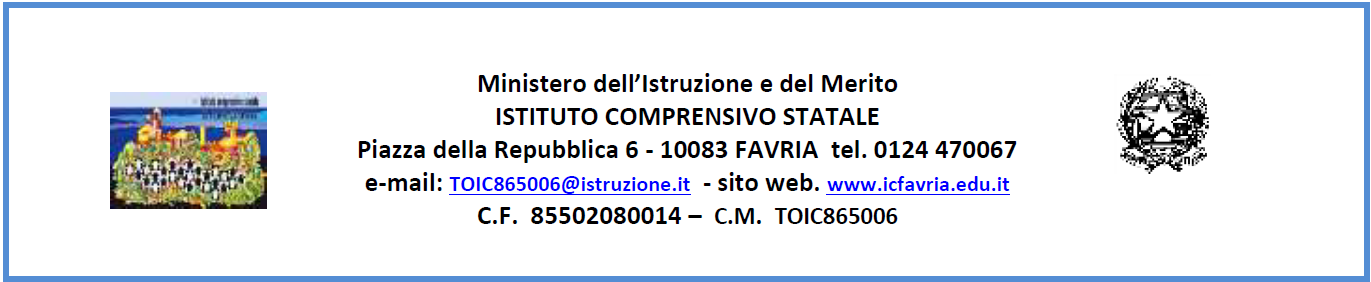 Riammissione a scuola dell’alunno dopo l’infortunioAl Dirigente Scolasticodell’Istituto Comprensivo di FavriaI sottoscritti ______________________________________________________________________genitori dell’alunno/a ______________________________________________________________della classe ______________ del plesso di ____________________________________________in relazione all’infortunio avvenuto in data ___________________ (vd. Denuncia infortunio del ________)CHIEDONOche il/la proprio/a figlio/a possa essere riammesso/a a frequentare le lezioni.A tal fine, con firma congiunta, dichiarano:di sollevare l’istituzione scolastica da ogni responsabilità in merito alla riammissione anticipata a scuola;di essere consapevoli delle possibili ridotte condizioni relative alle misure di sicurezza e salvaguardia di cui al Dlgs. 81/08;di essere a conoscenza della mancata validità delle coperture assicurative per i danni subiti o causati durante il periodo di riammissione anticipata.Richiedono inoltre:l’esonero dalle lezioni pratiche di Alfabetizzazione Motoria/Educazione fisica dal ____________ al ___________ come da certificato medico allegato (da produrre a norma di legge sulla riservatezza dei dati);il permesso all’uso dell’ascensore per gli spostamenti all’interno dell’istituto;l’autorizzazione ad entrare alle ore ______________ fino al giorno ___________;l’autorizzazione ad uscire alle ore ______________ fino al giorno ___________ (verrà a prelevarlo il genitore _______________________ o persona da Lui delegata___________________________)Data _________________________________ Firma ___________________________________Si concedeVisto il DIRIGENTE SCOLASTICO______________________________Autorizzazione al trattamento dei dati personali.Il sottoscritto autorizza l’Istituzione scolastica ad utilizzare i dati contenuti nel presente documento nell’ambito e per i fini propri dell’amministrazione scolastica (Dlgs. 30 giugno 2003, n 196).Data _________________________________ Firma ___________________________________